                                                                                                                    	           Евро-Азиатский Дивизион  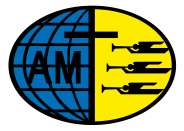 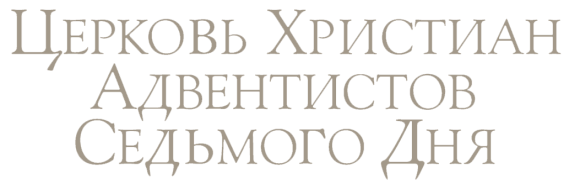 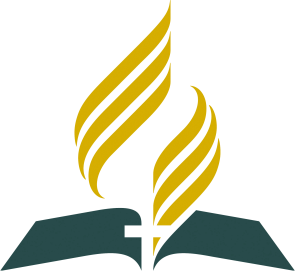 																						                          Отдел Молодежного Служения 									           107589 Москва									            ул. Красноярская 3									           тел. +7(495)786 81 68									          факс +7(495)786 81 50									          e-mail: omcead@gmail.com                                                                                                                                                                                                                                                                                                                                                                                                Приветствую Вас, дорогие друзья.	Приближается одно из самых интересных и значимых мероприятий нашего дивизиона, которое проходит один раз  в пять лет  - Молодёжный конгресс Евро-Азиатского Дивизиона. В этом пятилетии конгресс молодёжи будет приходить в п. Заокский, в Заокским Адвентистском Университете с 8-13 августа 2017 года. Уже сейчас мы наблюдаем повышенный интерес и, несмотря на то, что квоты определены для каждого униона, некоторые унионы уже выбрали свою квоту и просят дополнительные места.  К сожалению, мы не сможем удовлетворить желание всех побывать на этом конгрессе, но мы хотим, чтобы равное представительство со всех территорий нашего дивизиона смогло принять участие в этом важном и знаковом мероприятии молодёжи нашего дивизиона. Если вы хотите принять участие в данном мероприятии, то связывайтесь с директорами ОМС вашей конференции или униона, они имеют всю информацию по квотам. Хотел бы обратить ваше внимание на то, что конгресс будет миссионерской направленности. Каждый день, до обеда, в программе конгресса будут проходить семинары разной тематики по группам. Одновременно будет проходить от 10 – 15 семинаров. Каждый делегат будет иметь возможность выбрать три семинара из предлагаемого списка и их посетить. Помимо этого, после обеда будут проходить мастер-классы-тренинги по различным методам служения как внутри церкви, так и вне её. Предполагается провести в районе 25 мастер-классов-тренингов для того, чтобы как можно больше людей с одной территории смогли посетить разные мастер- классы для организации различных служений в своих городах и своих церквах. Возможность выбора семинаров и мастер-классов будет дана во время онлайн регистрации, где будет  описание семинаров и мастер классов-тренингов с информацией о проводящем. Относительно онлайн регистрации мы ещё сообщим дополнительно. Следите за новостями конгресса на сайте www.yamolod.info, но помните, что времени очень мало, и регистрация на конгресс закончится в мае.	Обратите внимание на то, кто может быть делегатом конгресса: Активные миссионеры в своих церквах.Лидеры Служения Адвентистских Студентов.Лидеры Отдела Молодёжного Служения (лидеры клубов и лидеры молодёжи и их помощники).Молодые люди, активно участвующие в жизни своей церкви.Кандидаты на крещение.	Делегатами могут быть молодые люди с 2001 года рождения до 30 лет. Исключения могут быть только для избранных лидеров молодёжного служения старше 30 лет. Все делегаты должны будут получить рекомендации советов своих церквей. К сожалению у нас не будет возможности принять людей со свободной регистрацией, так как места в зале, где будет проходить конгресс ограничены. Для всех, кто не войдёт в квоту делегатов,  будет организована ТВ трансляция, о которой мы сообщим позже, и они смогут быть участниками утренних и вечерних богослужений.	Мы с нетерпением ждём встречи с вами, и делаем все со своей стороны, чтобы конгресс был интересным, вдохновляющим и обучающим. С уважением,Директор ОМС ЕАД
Геннадий Георгиевич Касап                                                              